填  表  说  明一、本表适用于教师系列教学科研型教师职务晋升的申报。二、本表请用A4纸双面打印。九、师德师风和思想政治表现十、二级单位审查、推荐意见十一、评议意见工资号：9784工资号：9784北京交通大学专业技术岗位职务晋升聘用申报表北京交通大学专业技术岗位职务晋升聘用申报表北京交通大学专业技术岗位职务晋升聘用申报表北京交通大学专业技术岗位职务晋升聘用申报表单   位   名  称:单   位   名  称:电气工程学院姓            名:姓            名:邵天骢一   级   学  科:一   级   学  科:电气工程研   究   方  向:研   究   方  向:电力电子与电力传动现任专业技术职务:现任专业技术职务:讲师申   报   系  列:申   报   系  列:教师系列申报专业技术岗位:申报专业技术岗位:副教授三级岗申报岗位设岗学科:申报岗位设岗学科:副教授三级-电气工程/载运工具运用工程-电气工程学院学   科  分   类：学   科  分   类：理工类填表时间：2022年09月13日填表时间：2022年09月13日填表时间：2022年09月13日填表时间：2022年09月13日一、基本情况一、基本情况一、基本情况一、基本情况一、基本情况一、基本情况一、基本情况一、基本情况一、基本情况一、基本情况一、基本情况一、基本情况一、基本情况一、基本情况一、基本情况一、基本情况一、基本情况姓名姓名邵天骢邵天骢邵天骢性别男男出生年月出生年月出生年月1990-021990-021990-02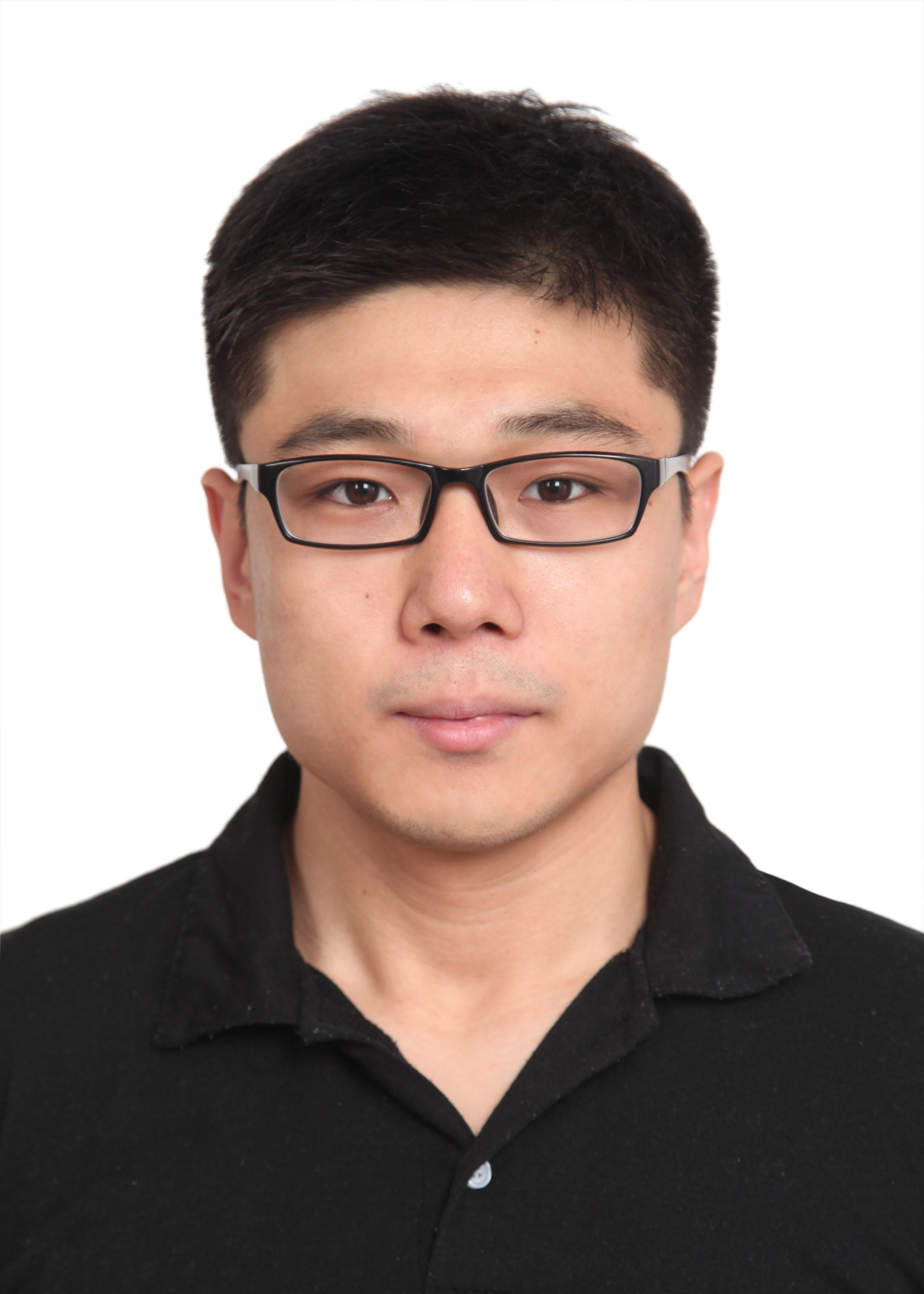 参加工作时间参加工作时间 2019-09 2019-09 2019-09来校工作时间来校工作时间来校工作时间2021-092021-092021-092021-092021-092021-09现任专业技术职务现任专业技术职务讲师讲师讲师现专业技术职务任职时间现专业技术职务任职时间现专业技术职务任职时间2019-092019-092019-092019-092019-092019-09现专业技术岗位现专业技术岗位讲师二级讲师二级讲师二级现专业技术岗位聘用时间现专业技术岗位聘用时间现专业技术岗位聘用时间2021-092021-092021-092021-092021-092021-09最后学历最后学历博士研究生博士研究生博士研究生现担（兼）任党政职务现担（兼）任党政职务现担（兼）任党政职务学历学位情况（从专科学历起填）起止年月起止年月学习单位学习单位学习单位专业专业专业取得学历取得学历取得学历取得学位取得学位取得学位时间取得学位时间学习方式（全日制/在职）学历学位情况（从专科学历起填）2008.09-- 2012.062008.09-- 2012.06北京交通大学北京交通大学北京交通大学电气工程与自动化电气工程与自动化电气工程与自动化本科本科本科学士学士2012.062012.06全日制学历学位情况（从专科学历起填）2012.09-- 2019.012012.09-- 2019.01北京交通大学北京交通大学北京交通大学电气工程电气工程电气工程研究生研究生研究生博士博士2019.012019.01全日制学历学位情况（从专科学历起填）备注： 备注： 备注： 备注： 备注： 备注： 备注： 备注： 备注： 备注： 备注： 备注： 备注： 备注： 备注： 备注： 近5年年度考核结果近5年年度考核结果近5年年度考核结果近5年年度考核结果2017年2017年2017年2018年2018年2018年2019年2019年2019年2020年2020年2021年2021年近5年年度考核结果近5年年度考核结果近5年年度考核结果近5年年度考核结果合格合格二、工作经历（含专业学习、培训、出国研修及实践锻炼经历）二、工作经历（含专业学习、培训、出国研修及实践锻炼经历）二、工作经历（含专业学习、培训、出国研修及实践锻炼经历）二、工作经历（含专业学习、培训、出国研修及实践锻炼经历）自何年月至何年月工作单位（学习、进修或实践单位）职务（学习或进修内容）2016-102017-11美国伊利诺伊理工大学Armour College of Engineering科研助理2019-012019-08泰科天润半导体科技（北京）有限公司SiC应用事业部研发总监2019-092021-08北京交通大学电气工程学院博士后2021-092022-07北京交通大学电气工程学院讲师三、任现职以来，人才培养方面的业绩成果三、任现职以来，人才培养方面的业绩成果三、任现职以来，人才培养方面的业绩成果三、任现职以来，人才培养方面的业绩成果三、任现职以来，人才培养方面的业绩成果三、任现职以来，人才培养方面的业绩成果三、任现职以来，人才培养方面的业绩成果三、任现职以来，人才培养方面的业绩成果（一）业绩综述（限填1000字以内）请从立德树人、人才培养方面详细阐述任现职以来的育人理念、创新方法、育人成效等，不要简单罗列数量（一）业绩综述（限填1000字以内）请从立德树人、人才培养方面详细阐述任现职以来的育人理念、创新方法、育人成效等，不要简单罗列数量（一）业绩综述（限填1000字以内）请从立德树人、人才培养方面详细阐述任现职以来的育人理念、创新方法、育人成效等，不要简单罗列数量（一）业绩综述（限填1000字以内）请从立德树人、人才培养方面详细阐述任现职以来的育人理念、创新方法、育人成效等，不要简单罗列数量（一）业绩综述（限填1000字以内）请从立德树人、人才培养方面详细阐述任现职以来的育人理念、创新方法、育人成效等，不要简单罗列数量（一）业绩综述（限填1000字以内）请从立德树人、人才培养方面详细阐述任现职以来的育人理念、创新方法、育人成效等，不要简单罗列数量（一）业绩综述（限填1000字以内）请从立德树人、人才培养方面详细阐述任现职以来的育人理念、创新方法、育人成效等，不要简单罗列数量（一）业绩综述（限填1000字以内）请从立德树人、人才培养方面详细阐述任现职以来的育人理念、创新方法、育人成效等，不要简单罗列数量1、以立德树人为根本，努力提高人才培养质量，持续提升教学能力1、以立德树人为根本，努力提高人才培养质量，持续提升教学能力1、以立德树人为根本，努力提高人才培养质量，持续提升教学能力1、以立德树人为根本，努力提高人才培养质量，持续提升教学能力1、以立德树人为根本，努力提高人才培养质量，持续提升教学能力1、以立德树人为根本，努力提高人才培养质量，持续提升教学能力1、以立德树人为根本，努力提高人才培养质量，持续提升教学能力1、以立德树人为根本，努力提高人才培养质量，持续提升教学能力（二）任现职近5年以来，课堂教学情况（二）任现职近5年以来，课堂教学情况（二）任现职近5年以来，课堂教学情况（二）任现职近5年以来，课堂教学情况（二）任现职近5年以来，课堂教学情况（二）任现职近5年以来，课堂教学情况（二）任现职近5年以来，课堂教学情况（二）任现职近5年以来，课堂教学情况1、讲授全日制本科生课程情况1、讲授全日制本科生课程情况1、讲授全日制本科生课程情况1、讲授全日制本科生课程情况1、讲授全日制本科生课程情况1、讲授全日制本科生课程情况1、讲授全日制本科生课程情况1、讲授全日制本科生课程情况学年学期课程名称课程号课程号学时数课程类别课程类别授课人数2、讲授研究生课程情况（含全日制、非全日制课程）2、讲授研究生课程情况（含全日制、非全日制课程）2、讲授研究生课程情况（含全日制、非全日制课程）2、讲授研究生课程情况（含全日制、非全日制课程）2、讲授研究生课程情况（含全日制、非全日制课程）2、讲授研究生课程情况（含全日制、非全日制课程）2、讲授研究生课程情况（含全日制、非全日制课程）2、讲授研究生课程情况（含全日制、非全日制课程）学年学期课程名称课程号课程号学时数课程类别课程类别授课人数3、讲授其它课程情况3、讲授其它课程情况3、讲授其它课程情况3、讲授其它课程情况3、讲授其它课程情况3、讲授其它课程情况3、讲授其它课程情况3、讲授其它课程情况学年学期课程名称课程号课程号学时数折算学时课程类别授课人数2021-2022-1电子技术M107012BM107012B36.018.0本科生452021-2022-2模拟电子技术94L116Q94L116Q48.024.0本科生702021-2022-2模拟电子技术实验94S126Q94S126Q16.016.0本科生242021-2022-2电子技术课程设计P307001BP307001B32.032.0本科生242021-2022-2电气工程研究训练与实用写作C107001BC107001B32.032.0本科生18备注（限50字以内）： 担任《电子技术》、《模拟电子技术》助课教师，并负责指导完成实验课。备注（限50字以内）： 担任《电子技术》、《模拟电子技术》助课教师，并负责指导完成实验课。备注（限50字以内）： 担任《电子技术》、《模拟电子技术》助课教师，并负责指导完成实验课。备注（限50字以内）： 担任《电子技术》、《模拟电子技术》助课教师，并负责指导完成实验课。备注（限50字以内）： 担任《电子技术》、《模拟电子技术》助课教师，并负责指导完成实验课。备注（限50字以内）： 担任《电子技术》、《模拟电子技术》助课教师，并负责指导完成实验课。备注（限50字以内）： 担任《电子技术》、《模拟电子技术》助课教师，并负责指导完成实验课。备注（限50字以内）： 担任《电子技术》、《模拟电子技术》助课教师，并负责指导完成实验课。审核意见审核意见审核意见审核意见审核意见审核意见审核意见审核意见本科生课程本科生课程本科生课程研究生课程研究生课程研究生课程研究生课程研究生课程讲授全日制本科生课程：共 0 门，合计 0 学时，年均 0 学时；讲授其它课程：共折算 122 学时，年均 61 学时。审核人（签字/盖章）：讲授全日制本科生课程：共 0 门，合计 0 学时，年均 0 学时；讲授其它课程：共折算 122 学时，年均 61 学时。审核人（签字/盖章）：讲授全日制本科生课程：共 0 门，合计 0 学时，年均 0 学时；讲授其它课程：共折算 122 学时，年均 61 学时。审核人（签字/盖章）：讲授研究生课程：共 0 门，合计 0 学时，年均 0   学时。审核人（签字/盖章）：讲授研究生课程：共 0 门，合计 0 学时，年均 0   学时。审核人（签字/盖章）：讲授研究生课程：共 0 门，合计 0 学时，年均 0   学时。审核人（签字/盖章）：讲授研究生课程：共 0 门，合计 0 学时，年均 0   学时。审核人（签字/盖章）：讲授研究生课程：共 0 门，合计 0 学时，年均 0   学时。审核人（签字/盖章）：（三）任现职以来，其它教学及人才培养工作情况承担教学建设与改革、人才培养情况（含发表教改论文、出版教材、承担教改项目及专业、课程等建设，以及指导学生、研究生等人才培养情况）：（三）任现职以来，其它教学及人才培养工作情况承担教学建设与改革、人才培养情况（含发表教改论文、出版教材、承担教改项目及专业、课程等建设，以及指导学生、研究生等人才培养情况）：（三）任现职以来，其它教学及人才培养工作情况承担教学建设与改革、人才培养情况（含发表教改论文、出版教材、承担教改项目及专业、课程等建设，以及指导学生、研究生等人才培养情况）：（三）任现职以来，其它教学及人才培养工作情况承担教学建设与改革、人才培养情况（含发表教改论文、出版教材、承担教改项目及专业、课程等建设，以及指导学生、研究生等人才培养情况）：（三）任现职以来，其它教学及人才培养工作情况承担教学建设与改革、人才培养情况（含发表教改论文、出版教材、承担教改项目及专业、课程等建设，以及指导学生、研究生等人才培养情况）：（三）任现职以来，其它教学及人才培养工作情况承担教学建设与改革、人才培养情况（含发表教改论文、出版教材、承担教改项目及专业、课程等建设，以及指导学生、研究生等人才培养情况）：（三）任现职以来，其它教学及人才培养工作情况承担教学建设与改革、人才培养情况（含发表教改论文、出版教材、承担教改项目及专业、课程等建设，以及指导学生、研究生等人才培养情况）：1、代表性教材（限填5项以内，备注一栏可介绍教材的影响力、获得出版资助情况、获奖情况等，限30字以内）1、代表性教材（限填5项以内，备注一栏可介绍教材的影响力、获得出版资助情况、获奖情况等，限30字以内）1、代表性教材（限填5项以内，备注一栏可介绍教材的影响力、获得出版资助情况、获奖情况等，限30字以内）1、代表性教材（限填5项以内，备注一栏可介绍教材的影响力、获得出版资助情况、获奖情况等，限30字以内）1、代表性教材（限填5项以内，备注一栏可介绍教材的影响力、获得出版资助情况、获奖情况等，限30字以内）1、代表性教材（限填5项以内，备注一栏可介绍教材的影响力、获得出版资助情况、获奖情况等，限30字以内）1、代表性教材（限填5项以内，备注一栏可介绍教材的影响力、获得出版资助情况、获奖情况等，限30字以内）出版教材名称出版社书号ISBN出版年月本人撰写字数/总字数（万字）主编、参编情况备注（教材的影响力、获得出版资助情况、获奖情况等，限30字以内）2、代表性教改论文（限填5项以内）2、代表性教改论文（限填5项以内）2、代表性教改论文（限填5项以内）2、代表性教改论文（限填5项以内）2、代表性教改论文（限填5项以内）2、代表性教改论文（限填5项以内）2、代表性教改论文（限填5项以内）教改论文刊物名称/刊号ISSN发表年月卷期、起止页码本人排名/总人数备注（限30字）3、承担教改项目（限填5项以内）3、承担教改项目（限填5项以内）3、承担教改项目（限填5项以内）3、承担教改项目（限填5项以内）3、承担教改项目（限填5项以内）3、承担教改项目（限填5项以内）3、承担教改项目（限填5项以内）项目名称项目名称项目来源项目来源起止时间本人排名/总人数结题情况4、专业、课程、平台建设及专业认证等情况（限填5项以内）4、专业、课程、平台建设及专业认证等情况（限填5项以内）4、专业、课程、平台建设及专业认证等情况（限填5项以内）4、专业、课程、平台建设及专业认证等情况（限填5项以内）4、专业、课程、平台建设及专业认证等情况（限填5项以内）4、专业、课程、平台建设及专业认证等情况（限填5项以内）4、专业、课程、平台建设及专业认证等情况（限填5项以内）4、专业、课程、平台建设及专业认证等情况（限填5项以内）4、专业、课程、平台建设及专业认证等情况（限填5项以内）4、专业、课程、平台建设及专业认证等情况（限填5项以内）4、专业、课程、平台建设及专业认证等情况（限填5项以内）4、专业、课程、平台建设及专业认证等情况（限填5项以内）4、专业、课程、平台建设及专业认证等情况（限填5项以内）内容内容成果（限50字）成果（限50字）成果（限50字）成果（限50字）成果（限50字）成果（限50字）成果（限50字）本人身份本人身份备注（限30字）备注（限30字）新能源学院申报高校国际化示范学院推进计划新能源学院申报高校国际化示范学院推进计划新能源学院在2021年申报高校国际化示范学院推进计划，顺利通过评估考核新能源学院在2021年申报高校国际化示范学院推进计划，顺利通过评估考核新能源学院在2021年申报高校国际化示范学院推进计划，顺利通过评估考核新能源学院在2021年申报高校国际化示范学院推进计划，顺利通过评估考核新能源学院在2021年申报高校国际化示范学院推进计划，顺利通过评估考核新能源学院在2021年申报高校国际化示范学院推进计划，顺利通过评估考核新能源学院在2021年申报高校国际化示范学院推进计划，顺利通过评估考核主讲教师主讲教师积极参与申请报告撰写、PPT及视频准备积极参与申请报告撰写、PPT及视频准备电力牵引教育部工程研究中心建设电力牵引教育部工程研究中心建设2021年电力牵引教育部工程研究中心技术委员会年会顺利召开2021年电力牵引教育部工程研究中心技术委员会年会顺利召开2021年电力牵引教育部工程研究中心技术委员会年会顺利召开2021年电力牵引教育部工程研究中心技术委员会年会顺利召开2021年电力牵引教育部工程研究中心技术委员会年会顺利召开2021年电力牵引教育部工程研究中心技术委员会年会顺利召开2021年电力牵引教育部工程研究中心技术委员会年会顺利召开主讲教师主讲教师积极参与工程研究中心技术委员会年会的筹备工作积极参与工程研究中心技术委员会年会的筹备工作电气学院学位点工作专班电气学院学位点工作专班参与2021年、2022年学位点自评工作，统计学位授权点基本状态信息；参与能源与动力工程博士点申报在2022年的信息更新参与2021年、2022年学位点自评工作，统计学位授权点基本状态信息；参与能源与动力工程博士点申报在2022年的信息更新参与2021年、2022年学位点自评工作，统计学位授权点基本状态信息；参与能源与动力工程博士点申报在2022年的信息更新参与2021年、2022年学位点自评工作，统计学位授权点基本状态信息；参与能源与动力工程博士点申报在2022年的信息更新参与2021年、2022年学位点自评工作，统计学位授权点基本状态信息；参与能源与动力工程博士点申报在2022年的信息更新参与2021年、2022年学位点自评工作，统计学位授权点基本状态信息；参与能源与动力工程博士点申报在2022年的信息更新参与2021年、2022年学位点自评工作，统计学位授权点基本状态信息；参与能源与动力工程博士点申报在2022年的信息更新主讲教师主讲教师积极参与学位授权点基本状态信息汇总、信息表撰写等工作；参与了学位授权点简况表中骨干教师信息更新工作积极参与学位授权点基本状态信息汇总、信息表撰写等工作；参与了学位授权点简况表中骨干教师信息更新工作5、教学奖励（教学成果奖、教学名师奖、教学团队奖、教学基本功竞赛奖等）（限填5项以内）5、教学奖励（教学成果奖、教学名师奖、教学团队奖、教学基本功竞赛奖等）（限填5项以内）5、教学奖励（教学成果奖、教学名师奖、教学团队奖、教学基本功竞赛奖等）（限填5项以内）5、教学奖励（教学成果奖、教学名师奖、教学团队奖、教学基本功竞赛奖等）（限填5项以内）5、教学奖励（教学成果奖、教学名师奖、教学团队奖、教学基本功竞赛奖等）（限填5项以内）5、教学奖励（教学成果奖、教学名师奖、教学团队奖、教学基本功竞赛奖等）（限填5项以内）5、教学奖励（教学成果奖、教学名师奖、教学团队奖、教学基本功竞赛奖等）（限填5项以内）5、教学奖励（教学成果奖、教学名师奖、教学团队奖、教学基本功竞赛奖等）（限填5项以内）5、教学奖励（教学成果奖、教学名师奖、教学团队奖、教学基本功竞赛奖等）（限填5项以内）5、教学奖励（教学成果奖、教学名师奖、教学团队奖、教学基本功竞赛奖等）（限填5项以内）5、教学奖励（教学成果奖、教学名师奖、教学团队奖、教学基本功竞赛奖等）（限填5项以内）5、教学奖励（教学成果奖、教学名师奖、教学团队奖、教学基本功竞赛奖等）（限填5项以内）5、教学奖励（教学成果奖、教学名师奖、教学团队奖、教学基本功竞赛奖等）（限填5项以内）奖励名称/荣誉称号奖励名称/荣誉称号奖励名称/荣誉称号奖励名称/荣誉称号颁奖单位颁奖单位颁奖单位获奖项目名称获奖项目名称获奖项目名称获奖项目名称获奖时间本人排名/总人数6、指导学生生产实习/就业/创新创业/社会实践/社团活动/竞赛展演/其他社会工作等情况（限填5项以内）6、指导学生生产实习/就业/创新创业/社会实践/社团活动/竞赛展演/其他社会工作等情况（限填5项以内）6、指导学生生产实习/就业/创新创业/社会实践/社团活动/竞赛展演/其他社会工作等情况（限填5项以内）6、指导学生生产实习/就业/创新创业/社会实践/社团活动/竞赛展演/其他社会工作等情况（限填5项以内）6、指导学生生产实习/就业/创新创业/社会实践/社团活动/竞赛展演/其他社会工作等情况（限填5项以内）6、指导学生生产实习/就业/创新创业/社会实践/社团活动/竞赛展演/其他社会工作等情况（限填5项以内）6、指导学生生产实习/就业/创新创业/社会实践/社团活动/竞赛展演/其他社会工作等情况（限填5项以内）6、指导学生生产实习/就业/创新创业/社会实践/社团活动/竞赛展演/其他社会工作等情况（限填5项以内）6、指导学生生产实习/就业/创新创业/社会实践/社团活动/竞赛展演/其他社会工作等情况（限填5项以内）6、指导学生生产实习/就业/创新创业/社会实践/社团活动/竞赛展演/其他社会工作等情况（限填5项以内）6、指导学生生产实习/就业/创新创业/社会实践/社团活动/竞赛展演/其他社会工作等情况（限填5项以内）6、指导学生生产实习/就业/创新创业/社会实践/社团活动/竞赛展演/其他社会工作等情况（限填5项以内）6、指导学生生产实习/就业/创新创业/社会实践/社团活动/竞赛展演/其他社会工作等情况（限填5项以内）类型/名称类型/名称类型/名称时间时间时间指导人数指导人数指导人数指导人数效果（限50字）效果（限50字）效果（限50字）第十六届中国研究生电子设计竞赛第十六届中国研究生电子设计竞赛第十六届中国研究生电子设计竞赛2020年7月-2021年7月2020年7月-2021年7月2020年7月-2021年7月3333获“兆易创新杯”第十六届中国研究生电子设计竞赛华北分赛区团队一等奖获“兆易创新杯”第十六届中国研究生电子设计竞赛华北分赛区团队一等奖获“兆易创新杯”第十六届中国研究生电子设计竞赛华北分赛区团队一等奖“GaN Systems”杯第六届高校电力电子应用设计大赛“GaN Systems”杯第六届高校电力电子应用设计大赛“GaN Systems”杯第六届高校电力电子应用设计大赛2020年4月-2020年12月2020年4月-2020年12月2020年4月-2020年12月6666获中国电源学会“GaN Systems”杯第六届高校电力电子应用设计大赛二等奖获中国电源学会“GaN Systems”杯第六届高校电力电子应用设计大赛二等奖获中国电源学会“GaN Systems”杯第六届高校电力电子应用设计大赛二等奖第八届中国国际“互联网+”大学生创新创业大赛第八届中国国际“互联网+”大学生创新创业大赛第八届中国国际“互联网+”大学生创新创业大赛2022年4月-2022年6月2022年4月-2022年6月2022年4月-2022年6月7777获得第八届中国国际“互联网+”大学生创新创业大赛校赛三等奖获得第八届中国国际“互联网+”大学生创新创业大赛校赛三等奖获得第八届中国国际“互联网+”大学生创新创业大赛校赛三等奖“GaN Systems”杯第八届高校电力电子应用设计大赛“GaN Systems”杯第八届高校电力电子应用设计大赛“GaN Systems”杯第八届高校电力电子应用设计大赛2022年4月-至今2022年4月-至今2022年4月-至今6666团队顺利通过预赛，目前已经初步完成比赛样机搭建，正在准备中期和决赛团队顺利通过预赛，目前已经初步完成比赛样机搭建，正在准备中期和决赛团队顺利通过预赛，目前已经初步完成比赛样机搭建，正在准备中期和决赛7、指导研究生和本科毕业设计（论文）（以学校教学管理部门备案为准）7、指导研究生和本科毕业设计（论文）（以学校教学管理部门备案为准）7、指导研究生和本科毕业设计（论文）（以学校教学管理部门备案为准）7、指导研究生和本科毕业设计（论文）（以学校教学管理部门备案为准）7、指导研究生和本科毕业设计（论文）（以学校教学管理部门备案为准）7、指导研究生和本科毕业设计（论文）（以学校教学管理部门备案为准）7、指导研究生和本科毕业设计（论文）（以学校教学管理部门备案为准）7、指导研究生和本科毕业设计（论文）（以学校教学管理部门备案为准）7、指导研究生和本科毕业设计（论文）（以学校教学管理部门备案为准）7、指导研究生和本科毕业设计（论文）（以学校教学管理部门备案为准）7、指导研究生和本科毕业设计（论文）（以学校教学管理部门备案为准）7、指导研究生和本科毕业设计（论文）（以学校教学管理部门备案为准）7、指导研究生和本科毕业设计（论文）（以学校教学管理部门备案为准）指导硕士/博士研究生人数其中已毕业硕士/博士人数其中已毕业硕士/博士人数其中已毕业硕士/博士人数其中已毕业硕士/博士人数是否已完整带出一届研究生毕业生是否已完整带出一届研究生毕业生是否已完整带出一届研究生毕业生指导本科毕业设计（论文）人数指导本科毕业设计（论文）人数指导本科毕业设计（论文）人数指导效果（限50字）指导效果（限50字）否否否2222021-2022学年，指导2人开展本科毕设，2人均为A，其中1人获校级优秀毕业设计2021-2022学年，指导2人开展本科毕设，2人均为A，其中1人获校级优秀毕业设计备注：实际协助指导博士研究生2人：王作兴、康骞；备注：实际协助指导博士研究生2人：王作兴、康骞；备注：实际协助指导博士研究生2人：王作兴、康骞；备注：实际协助指导博士研究生2人：王作兴、康骞；备注：实际协助指导博士研究生2人：王作兴、康骞；备注：实际协助指导博士研究生2人：王作兴、康骞；备注：实际协助指导博士研究生2人：王作兴、康骞；备注：实际协助指导博士研究生2人：王作兴、康骞；备注：实际协助指导博士研究生2人：王作兴、康骞；备注：实际协助指导博士研究生2人：王作兴、康骞；备注：实际协助指导博士研究生2人：王作兴、康骞；备注：实际协助指导博士研究生2人：王作兴、康骞；备注：实际协助指导博士研究生2人：王作兴、康骞；8、担任兼职辅导员、班主任等学生工作经历，以及支教、扶贫、参加孔子学院及国际组织援外交流情况8、担任兼职辅导员、班主任等学生工作经历，以及支教、扶贫、参加孔子学院及国际组织援外交流情况8、担任兼职辅导员、班主任等学生工作经历，以及支教、扶贫、参加孔子学院及国际组织援外交流情况8、担任兼职辅导员、班主任等学生工作经历，以及支教、扶贫、参加孔子学院及国际组织援外交流情况8、担任兼职辅导员、班主任等学生工作经历，以及支教、扶贫、参加孔子学院及国际组织援外交流情况8、担任兼职辅导员、班主任等学生工作经历，以及支教、扶贫、参加孔子学院及国际组织援外交流情况8、担任兼职辅导员、班主任等学生工作经历，以及支教、扶贫、参加孔子学院及国际组织援外交流情况8、担任兼职辅导员、班主任等学生工作经历，以及支教、扶贫、参加孔子学院及国际组织援外交流情况8、担任兼职辅导员、班主任等学生工作经历，以及支教、扶贫、参加孔子学院及国际组织援外交流情况8、担任兼职辅导员、班主任等学生工作经历，以及支教、扶贫、参加孔子学院及国际组织援外交流情况8、担任兼职辅导员、班主任等学生工作经历，以及支教、扶贫、参加孔子学院及国际组织援外交流情况8、担任兼职辅导员、班主任等学生工作经历，以及支教、扶贫、参加孔子学院及国际组织援外交流情况8、担任兼职辅导员、班主任等学生工作经历，以及支教、扶贫、参加孔子学院及国际组织援外交流情况起止时间担任职务担任职务担任职务担任职务工作内容工作内容工作内容考核结果考核结果考核结果成效（限30字）成效（限30字）2019年9月-2022年6月硕士1901班班主任硕士1901班班主任硕士1901班班主任硕士1901班班主任指导班级学风建设、职业生涯规划、组织集体活动、协调处理学生日常问题等指导班级学风建设、职业生涯规划、组织集体活动、协调处理学生日常问题等指导班级学风建设、职业生涯规划、组织集体活动、协调处理学生日常问题等合格合格合格班级成绩优异，多名同学获研究生国家奖学金、学科竞赛奖励等，两次获得校级研究生先进班集荣誉称号班级成绩优异，多名同学获研究生国家奖学金、学科竞赛奖励等，两次获得校级研究生先进班集荣誉称号2021年9月-至今本科2105班班主任本科2105班班主任本科2105班班主任本科2105班班主任指导班级建设、引导学生进行学业规划、为学生提供心理辅导等指导班级建设、引导学生进行学业规划、为学生提供心理辅导等指导班级建设、引导学生进行学业规划、为学生提供心理辅导等合格合格合格通过组织集体自习、学习经验交流会，班级形成了强大凝聚力。入学一年来，发展积极分子6人。通过组织集体自习、学习经验交流会，班级形成了强大凝聚力。入学一年来，发展积极分子6人。以上1-8项审核意见以上1-8项审核意见以上1-8项审核意见以上1-8项审核意见以上1-8项审核意见以上1-8项审核意见以上1-8项审核意见以上1-8项审核意见以上1-8项审核意见以上1-8项审核意见以上1-8项审核意见以上1-8项审核意见以上1-8项审核意见本科教学及人才培养情况本科教学及人才培养情况本科教学及人才培养情况本科教学及人才培养情况本科教学及人才培养情况本科教学及人才培养情况研究生教学及人才培养情况研究生教学及人才培养情况研究生教学及人才培养情况研究生教学及人才培养情况研究生教学及人才培养情况研究生教学及人才培养情况研究生教学及人才培养情况审核意见：（经审核，以上情况是否属实）审核人（签字/盖章）：审核意见：（经审核，以上情况是否属实）审核人（签字/盖章）：审核意见：（经审核，以上情况是否属实）审核人（签字/盖章）：审核意见：（经审核，以上情况是否属实）审核人（签字/盖章）：审核意见：（经审核，以上情况是否属实）审核人（签字/盖章）：审核意见：（经审核，以上情况是否属实）审核人（签字/盖章）：审核意见：（经审核，以上情况是否属实）审核人（签字/盖章）：审核意见：（经审核，以上情况是否属实）审核人（签字/盖章）：审核意见：（经审核，以上情况是否属实）审核人（签字/盖章）：审核意见：（经审核，以上情况是否属实）审核人（签字/盖章）：审核意见：（经审核，以上情况是否属实）审核人（签字/盖章）：审核意见：（经审核，以上情况是否属实）审核人（签字/盖章）：审核意见：（经审核，以上情况是否属实）审核人（签字/盖章）：四、任现职以来，科学研究方面的业绩成果（一）业绩综述（限填1000字以内）结合本人研究领域，综述任现职以来在科学研究方面的业绩贡献，并重点阐述代表性成果的价值、影响。申报人自2019年博士毕业以来，一直致力于第三代半导体电力电子技术及其在新能源和轨道交通领域的应用和理论研究，在碳化硅半导体功率芯片驱动与保护、功率变流系统可靠性与故障诊断、分布式新能源装置暂态特性优化控制等方面进行了深入研究。以第一作者或通讯作者发表学术论文12篇，其中以第一作者在学术委员会认定的顶级、权威期刊发表学术论文3篇；其他合作发表学术论文10余篇。授权中国发明专利13项，其中作为第一完成人的3项；作为第一完成人授权美国发明专利并作为项目负责人实施转化。主持科研项目3项，其中包括国家重点研发计划任务1项、专利许可项目1项；参与科研项目6项。受邀在全国一级学会主办会议上做报告。参与电力牵引教育部工程研究中心建设。主要业绩如下：（二）任现职以来，在本领域发表的代表性学术论著（此处请勿填写教改论文和教材）（二）任现职以来，在本领域发表的代表性学术论著（此处请勿填写教改论文和教材）（二）任现职以来，在本领域发表的代表性学术论著（此处请勿填写教改论文和教材）（二）任现职以来，在本领域发表的代表性学术论著（此处请勿填写教改论文和教材）（二）任现职以来，在本领域发表的代表性学术论著（此处请勿填写教改论文和教材）（二）任现职以来，在本领域发表的代表性学术论著（此处请勿填写教改论文和教材）（二）任现职以来，在本领域发表的代表性学术论著（此处请勿填写教改论文和教材）（二）任现职以来，在本领域发表的代表性学术论著（此处请勿填写教改论文和教材）（二）任现职以来，在本领域发表的代表性学术论著（此处请勿填写教改论文和教材）（二）任现职以来，在本领域发表的代表性学术论著（此处请勿填写教改论文和教材）（二）任现职以来，在本领域发表的代表性学术论著（此处请勿填写教改论文和教材）（二）任现职以来，在本领域发表的代表性学术论著（此处请勿填写教改论文和教材）（二）任现职以来，在本领域发表的代表性学术论著（此处请勿填写教改论文和教材）1、代表性学术论文（限填5篇以内）1、代表性学术论文（限填5篇以内）1、代表性学术论文（限填5篇以内）1、代表性学术论文（限填5篇以内）1、代表性学术论文（限填5篇以内）1、代表性学术论文（限填5篇以内）1、代表性学术论文（限填5篇以内）1、代表性学术论文（限填5篇以内）1、代表性学术论文（限填5篇以内）1、代表性学术论文（限填5篇以内）1、代表性学术论文（限填5篇以内）1、代表性学术论文（限填5篇以内）1、代表性学术论文（限填5篇以内）序号论文题目期刊名及刊号/会议名称发表年月，卷期：起始-结束页 发表年月，卷期：起始-结束页 论文所有作者(按发表顺序填写)论文所有作者(按发表顺序填写)本人署名情况本人署名情况科研系统论文编码或检索号科研系统论文编码或检索号关于论文水平、价值和影响力的有关说明（50字以内）审核人签字1The Active Gate Drive Based on Negative Feedback Mechanism for Fast Switching and Crosstalk Suppression of SiC DevicesIEEE TRANSACTIONS ON POWER ELECTRONICS,0885-89932021-10,37(6):6739-67542021-10,37(6):6739-6754邵天骢, 郑琼林, 李虹, 刘建强, 李志君, 黄波, 邱志东邵天骢, 郑琼林, 李虹, 刘建强, 李志君, 黄波, 邱志东一作一作WOS:000756890700050WOS:000756890700050发表于学术委员会认定的顶级期刊，提出一种SiC MOSFET的栅极负反馈有源驱动，实现栅压稳定性与开关速率协同优化2A Robust Power Regulation Controller to Enhance Dynamic Performance of Voltage Source ConvertersIEEE TRANSACTIONS ON POWER ELECTRONICS,0885-89932021-10,34(12):12407-124222021-10,34(12):12407-12422邵天骢, 贾鹏宇, 郑沛琪, 郑琼林, 王久和, 李虹, 梁美, 张晓超邵天骢, 贾鹏宇, 郑沛琪, 郑琼林, 王久和, 李虹, 梁美, 张晓超一作一作WOS:000485747300071WOS:000485747300071发表于学术委员会认定的顶级期刊，提出一种改善并网变换器鲁棒性的功率控制方法，增强分布式新能源装置的环境适应性3基于干扰动态响应机理的SiC MOSFET驱动设计电工技术学报,1000-67532021-12,36(20):4204-42142021-12,36(20):4204-4214邵天骢,郑琼林,李志君,李虹,刘建强邵天骢,郑琼林,李志君,李虹,刘建强一作一作B0221E0246B0221E0246发表于学术委员会认定的权威期刊，研究SiC MOSFET栅极电压受干扰产生的动态过程，归纳出一种标幺化的驱动参数设计方法4Interference Source Analysis and EMC Design for All-SiC Power Module in EV ChargerMicroelectronics Reliability,0026-27142021-10,100(1):1134582021-10,100(1):113458李志君, 邵天骢, 郑琼林, 李虹, 黄波李志君, 邵天骢, 郑琼林, 李虹, 黄波通讯作者通讯作者WOS:000503907900136WOS:000503907900136发表于学术委员会认定的高水平期刊，分析直流充电模块干扰源和干扰路径，提出了增强碳化硅直流充电模块可靠性的电磁兼容设计方法5全碳化硅大功率直流电源关键技术研究电源学报,2095-28052021-10,19(1):215-2222021-10,19(1):215-222李志君, 黄波, 黄小羽, 郑琼林, 李虹, 邵天骢李志君, 黄波, 黄小羽, 郑琼林, 李虹, 邵天骢通讯作者通讯作者B0222E0227B0222E0227获电源学报年度优秀论文奖，采用实验研究法对可靠直流充电进行深入探索，为碳化硅器件在大功率电能变换中的应用提供了有益参考2、代表性著作（限填5部以内）2、代表性著作（限填5部以内）2、代表性著作（限填5部以内）2、代表性著作（限填5部以内）2、代表性著作（限填5部以内）2、代表性著作（限填5部以内）2、代表性著作（限填5部以内）2、代表性著作（限填5部以内）2、代表性著作（限填5部以内）2、代表性著作（限填5部以内）2、代表性著作（限填5部以内）2、代表性著作（限填5部以内）2、代表性著作（限填5部以内）序号著作名称出版社/书号ISBN出版年月著作类型本人署名情况总发行量/出版次数总发行量/出版次数本人撰写字数/总字数（万字）本人撰写字数/总字数（万字）关于著作水平、影响力的有关说明（50字以内）关于著作水平、影响力的有关说明（50字以内）审核人签字备注（限50字以内）：备注（限50字以内）：备注（限50字以内）：备注（限50字以内）：备注（限50字以内）：备注（限50字以内）：备注（限50字以内）：备注（限50字以内）：备注（限50字以内）：备注（限50字以内）：备注（限50字以内）：备注（限50字以内）：备注（限50字以内）：（三）任现职以来承担主要科研项目情况（限填5项以内，此处请勿填写教改项目）（三）任现职以来承担主要科研项目情况（限填5项以内，此处请勿填写教改项目）（三）任现职以来承担主要科研项目情况（限填5项以内，此处请勿填写教改项目）（三）任现职以来承担主要科研项目情况（限填5项以内，此处请勿填写教改项目）（三）任现职以来承担主要科研项目情况（限填5项以内，此处请勿填写教改项目）（三）任现职以来承担主要科研项目情况（限填5项以内，此处请勿填写教改项目）（三）任现职以来承担主要科研项目情况（限填5项以内，此处请勿填写教改项目）（三）任现职以来承担主要科研项目情况（限填5项以内，此处请勿填写教改项目）（三）任现职以来承担主要科研项目情况（限填5项以内，此处请勿填写教改项目）（三）任现职以来承担主要科研项目情况（限填5项以内，此处请勿填写教改项目）（三）任现职以来承担主要科研项目情况（限填5项以内，此处请勿填写教改项目）（三）任现职以来承担主要科研项目情况（限填5项以内，此处请勿填写教改项目）注: ①项目编号为科研院、社科处项目编号②“项目类别”栏中，纵向项目填写“重大项目、重点项目、一般/面上项目、青年项目”等并注明是“项目”、“课题”或“子课题”等（填写格式如：重大项目、重点项目、重大项目-课题、重大项目-子课题等），横向项目填写“横向项目”。③请勿填写基本科研业务费项目。注: ①项目编号为科研院、社科处项目编号②“项目类别”栏中，纵向项目填写“重大项目、重点项目、一般/面上项目、青年项目”等并注明是“项目”、“课题”或“子课题”等（填写格式如：重大项目、重点项目、重大项目-课题、重大项目-子课题等），横向项目填写“横向项目”。③请勿填写基本科研业务费项目。注: ①项目编号为科研院、社科处项目编号②“项目类别”栏中，纵向项目填写“重大项目、重点项目、一般/面上项目、青年项目”等并注明是“项目”、“课题”或“子课题”等（填写格式如：重大项目、重点项目、重大项目-课题、重大项目-子课题等），横向项目填写“横向项目”。③请勿填写基本科研业务费项目。注: ①项目编号为科研院、社科处项目编号②“项目类别”栏中，纵向项目填写“重大项目、重点项目、一般/面上项目、青年项目”等并注明是“项目”、“课题”或“子课题”等（填写格式如：重大项目、重点项目、重大项目-课题、重大项目-子课题等），横向项目填写“横向项目”。③请勿填写基本科研业务费项目。注: ①项目编号为科研院、社科处项目编号②“项目类别”栏中，纵向项目填写“重大项目、重点项目、一般/面上项目、青年项目”等并注明是“项目”、“课题”或“子课题”等（填写格式如：重大项目、重点项目、重大项目-课题、重大项目-子课题等），横向项目填写“横向项目”。③请勿填写基本科研业务费项目。注: ①项目编号为科研院、社科处项目编号②“项目类别”栏中，纵向项目填写“重大项目、重点项目、一般/面上项目、青年项目”等并注明是“项目”、“课题”或“子课题”等（填写格式如：重大项目、重点项目、重大项目-课题、重大项目-子课题等），横向项目填写“横向项目”。③请勿填写基本科研业务费项目。注: ①项目编号为科研院、社科处项目编号②“项目类别”栏中，纵向项目填写“重大项目、重点项目、一般/面上项目、青年项目”等并注明是“项目”、“课题”或“子课题”等（填写格式如：重大项目、重点项目、重大项目-课题、重大项目-子课题等），横向项目填写“横向项目”。③请勿填写基本科研业务费项目。注: ①项目编号为科研院、社科处项目编号②“项目类别”栏中，纵向项目填写“重大项目、重点项目、一般/面上项目、青年项目”等并注明是“项目”、“课题”或“子课题”等（填写格式如：重大项目、重点项目、重大项目-课题、重大项目-子课题等），横向项目填写“横向项目”。③请勿填写基本科研业务费项目。注: ①项目编号为科研院、社科处项目编号②“项目类别”栏中，纵向项目填写“重大项目、重点项目、一般/面上项目、青年项目”等并注明是“项目”、“课题”或“子课题”等（填写格式如：重大项目、重点项目、重大项目-课题、重大项目-子课题等），横向项目填写“横向项目”。③请勿填写基本科研业务费项目。注: ①项目编号为科研院、社科处项目编号②“项目类别”栏中，纵向项目填写“重大项目、重点项目、一般/面上项目、青年项目”等并注明是“项目”、“课题”或“子课题”等（填写格式如：重大项目、重点项目、重大项目-课题、重大项目-子课题等），横向项目填写“横向项目”。③请勿填写基本科研业务费项目。注: ①项目编号为科研院、社科处项目编号②“项目类别”栏中，纵向项目填写“重大项目、重点项目、一般/面上项目、青年项目”等并注明是“项目”、“课题”或“子课题”等（填写格式如：重大项目、重点项目、重大项目-课题、重大项目-子课题等），横向项目填写“横向项目”。③请勿填写基本科研业务费项目。注: ①项目编号为科研院、社科处项目编号②“项目类别”栏中，纵向项目填写“重大项目、重点项目、一般/面上项目、青年项目”等并注明是“项目”、“课题”或“子课题”等（填写格式如：重大项目、重点项目、重大项目-课题、重大项目-子课题等），横向项目填写“横向项目”。③请勿填写基本科研业务费项目。项目编号项目来源项目类别项目名称计划开始时间计划完成时间项目负责人合同经费（万元）实到经费（万元）本人排名/总人数项目状态审核人签字E22B05300021国家重点研发计划-任务重大项目-子课题多源耦合信号故障诊断研究2021-12 2024-11 邵天骢19.01/4在研自然科学横向项目（科技园）横向项目新一代高压断路器电机驱动系统中的SiC器件驱动器优化2021-07 2021-10 邵天骢9.669.661/1在研E22L00080自然科学横向项目横向项目面向牵引供电及牵引电传动的轨道交通综合试验方案研究2021-12 2023-05 刘建强30.05/13在研E22L00100自然科学横向项目横向项目三电平牵引变流器控制技术服务2022-02 2023-06 王琛琛128.07/10在研自然科学横向项目横向项目中低速磁浮交通接地系统研究2020-03 2022-06 刘建强70.02/10已结备注（限50字以内）：主持申报的"碳化硅器件栅压稳定性和损耗协同优化的高速有源驱动"，已获得台达电力电子科教发展计划资助备注（限50字以内）：主持申报的"碳化硅器件栅压稳定性和损耗协同优化的高速有源驱动"，已获得台达电力电子科教发展计划资助备注（限50字以内）：主持申报的"碳化硅器件栅压稳定性和损耗协同优化的高速有源驱动"，已获得台达电力电子科教发展计划资助备注（限50字以内）：主持申报的"碳化硅器件栅压稳定性和损耗协同优化的高速有源驱动"，已获得台达电力电子科教发展计划资助备注（限50字以内）：主持申报的"碳化硅器件栅压稳定性和损耗协同优化的高速有源驱动"，已获得台达电力电子科教发展计划资助备注（限50字以内）：主持申报的"碳化硅器件栅压稳定性和损耗协同优化的高速有源驱动"，已获得台达电力电子科教发展计划资助备注（限50字以内）：主持申报的"碳化硅器件栅压稳定性和损耗协同优化的高速有源驱动"，已获得台达电力电子科教发展计划资助备注（限50字以内）：主持申报的"碳化硅器件栅压稳定性和损耗协同优化的高速有源驱动"，已获得台达电力电子科教发展计划资助备注（限50字以内）：主持申报的"碳化硅器件栅压稳定性和损耗协同优化的高速有源驱动"，已获得台达电力电子科教发展计划资助备注（限50字以内）：主持申报的"碳化硅器件栅压稳定性和损耗协同优化的高速有源驱动"，已获得台达电力电子科教发展计划资助备注（限50字以内）：主持申报的"碳化硅器件栅压稳定性和损耗协同优化的高速有源驱动"，已获得台达电力电子科教发展计划资助备注（限50字以内）：主持申报的"碳化硅器件栅压稳定性和损耗协同优化的高速有源驱动"，已获得台达电力电子科教发展计划资助（四）成果应用情况（四）成果应用情况（四）成果应用情况（四）成果应用情况（四）成果应用情况（四）成果应用情况（四）成果应用情况（四）成果应用情况（四）成果应用情况（四）成果应用情况（四）成果应用情况（四）成果应用情况（四）成果应用情况（四）成果应用情况（四）成果应用情况（四）成果应用情况（四）成果应用情况（四）成果应用情况（四）成果应用情况（四）成果应用情况（四）成果应用情况（四）成果应用情况1、专利实施转化项目（限填5项以内，指转化项目成果中含专利的项目）1、专利实施转化项目（限填5项以内，指转化项目成果中含专利的项目）1、专利实施转化项目（限填5项以内，指转化项目成果中含专利的项目）1、专利实施转化项目（限填5项以内，指转化项目成果中含专利的项目）1、专利实施转化项目（限填5项以内，指转化项目成果中含专利的项目）1、专利实施转化项目（限填5项以内，指转化项目成果中含专利的项目）1、专利实施转化项目（限填5项以内，指转化项目成果中含专利的项目）1、专利实施转化项目（限填5项以内，指转化项目成果中含专利的项目）1、专利实施转化项目（限填5项以内，指转化项目成果中含专利的项目）1、专利实施转化项目（限填5项以内，指转化项目成果中含专利的项目）1、专利实施转化项目（限填5项以内，指转化项目成果中含专利的项目）1、专利实施转化项目（限填5项以内，指转化项目成果中含专利的项目）1、专利实施转化项目（限填5项以内，指转化项目成果中含专利的项目）1、专利实施转化项目（限填5项以内，指转化项目成果中含专利的项目）1、专利实施转化项目（限填5项以内，指转化项目成果中含专利的项目）1、专利实施转化项目（限填5项以内，指转化项目成果中含专利的项目）1、专利实施转化项目（限填5项以内，指转化项目成果中含专利的项目）1、专利实施转化项目（限填5项以内，指转化项目成果中含专利的项目）1、专利实施转化项目（限填5项以内，指转化项目成果中含专利的项目）1、专利实施转化项目（限填5项以内，指转化项目成果中含专利的项目）1、专利实施转化项目（限填5项以内，指转化项目成果中含专利的项目）1、专利实施转化项目（限填5项以内，指转化项目成果中含专利的项目）转化项目名称转化项目名称项目编号项目编号项目编号项目编号立项时间立项时间本人在成果完成人中的排名本人在成果完成人中的排名本人在成果完成人中的排名本人在成果完成人中的排名转化形式转化形式合同经费/作价金额（万元）合同经费/作价金额（万元）合同经费/作价金额（万元）实到经费或已到校股权分红（万元）实到经费或已到校股权分红（万元）实到经费或已到校股权分红（万元）实到经费或已到校股权分红（万元）审核人签字2、其它类型知识产权实施转化项目（限填5项以内，指转化项目成果为软著、专有技术等非专利成果的项目）2、其它类型知识产权实施转化项目（限填5项以内，指转化项目成果为软著、专有技术等非专利成果的项目）2、其它类型知识产权实施转化项目（限填5项以内，指转化项目成果为软著、专有技术等非专利成果的项目）2、其它类型知识产权实施转化项目（限填5项以内，指转化项目成果为软著、专有技术等非专利成果的项目）2、其它类型知识产权实施转化项目（限填5项以内，指转化项目成果为软著、专有技术等非专利成果的项目）2、其它类型知识产权实施转化项目（限填5项以内，指转化项目成果为软著、专有技术等非专利成果的项目）2、其它类型知识产权实施转化项目（限填5项以内，指转化项目成果为软著、专有技术等非专利成果的项目）2、其它类型知识产权实施转化项目（限填5项以内，指转化项目成果为软著、专有技术等非专利成果的项目）2、其它类型知识产权实施转化项目（限填5项以内，指转化项目成果为软著、专有技术等非专利成果的项目）2、其它类型知识产权实施转化项目（限填5项以内，指转化项目成果为软著、专有技术等非专利成果的项目）2、其它类型知识产权实施转化项目（限填5项以内，指转化项目成果为软著、专有技术等非专利成果的项目）2、其它类型知识产权实施转化项目（限填5项以内，指转化项目成果为软著、专有技术等非专利成果的项目）2、其它类型知识产权实施转化项目（限填5项以内，指转化项目成果为软著、专有技术等非专利成果的项目）2、其它类型知识产权实施转化项目（限填5项以内，指转化项目成果为软著、专有技术等非专利成果的项目）2、其它类型知识产权实施转化项目（限填5项以内，指转化项目成果为软著、专有技术等非专利成果的项目）2、其它类型知识产权实施转化项目（限填5项以内，指转化项目成果为软著、专有技术等非专利成果的项目）2、其它类型知识产权实施转化项目（限填5项以内，指转化项目成果为软著、专有技术等非专利成果的项目）2、其它类型知识产权实施转化项目（限填5项以内，指转化项目成果为软著、专有技术等非专利成果的项目）2、其它类型知识产权实施转化项目（限填5项以内，指转化项目成果为软著、专有技术等非专利成果的项目）2、其它类型知识产权实施转化项目（限填5项以内，指转化项目成果为软著、专有技术等非专利成果的项目）2、其它类型知识产权实施转化项目（限填5项以内，指转化项目成果为软著、专有技术等非专利成果的项目）2、其它类型知识产权实施转化项目（限填5项以内，指转化项目成果为软著、专有技术等非专利成果的项目）转化项目名称转化项目名称转化项目名称项目编号项目编号项目编号立项时间立项时间本人在成果完成人中的排名本人在成果完成人中的排名本人在成果完成人中的排名本人在成果完成人中的排名转化形式转化形式合同经费/作价金额（万元）合同经费/作价金额（万元）合同经费/作价金额（万元）实到经费或已到校股权分红（万元）实到经费或已到校股权分红（万元）实到经费或已到校股权分红（万元）实到经费或已到校股权分红（万元）审核人签字3、智库类成果（限填5项以内，请勿填写未经批示或未经采纳的成果）3、智库类成果（限填5项以内，请勿填写未经批示或未经采纳的成果）3、智库类成果（限填5项以内，请勿填写未经批示或未经采纳的成果）3、智库类成果（限填5项以内，请勿填写未经批示或未经采纳的成果）3、智库类成果（限填5项以内，请勿填写未经批示或未经采纳的成果）3、智库类成果（限填5项以内，请勿填写未经批示或未经采纳的成果）3、智库类成果（限填5项以内，请勿填写未经批示或未经采纳的成果）3、智库类成果（限填5项以内，请勿填写未经批示或未经采纳的成果）3、智库类成果（限填5项以内，请勿填写未经批示或未经采纳的成果）3、智库类成果（限填5项以内，请勿填写未经批示或未经采纳的成果）3、智库类成果（限填5项以内，请勿填写未经批示或未经采纳的成果）3、智库类成果（限填5项以内，请勿填写未经批示或未经采纳的成果）3、智库类成果（限填5项以内，请勿填写未经批示或未经采纳的成果）3、智库类成果（限填5项以内，请勿填写未经批示或未经采纳的成果）3、智库类成果（限填5项以内，请勿填写未经批示或未经采纳的成果）3、智库类成果（限填5项以内，请勿填写未经批示或未经采纳的成果）3、智库类成果（限填5项以内，请勿填写未经批示或未经采纳的成果）3、智库类成果（限填5项以内，请勿填写未经批示或未经采纳的成果）3、智库类成果（限填5项以内，请勿填写未经批示或未经采纳的成果）3、智库类成果（限填5项以内，请勿填写未经批示或未经采纳的成果）3、智库类成果（限填5项以内，请勿填写未经批示或未经采纳的成果）3、智库类成果（限填5项以内，请勿填写未经批示或未经采纳的成果）名称名称名称名称呈报单位呈报单位刊载载体刊载载体刊载载体呈报时间呈报时间呈报时间本人排名/总人数本人排名/总人数采纳情况（提供应用采纳或批示证明）采纳情况（提供应用采纳或批示证明）采纳情况（提供应用采纳或批示证明）采纳情况（提供应用采纳或批示证明）采纳情况（提供应用采纳或批示证明）采纳情况（提供应用采纳或批示证明）采纳情况（提供应用采纳或批示证明）审核人签字4、技术标准（限填5项以内，请勿填写未颁布的标准）4、技术标准（限填5项以内，请勿填写未颁布的标准）4、技术标准（限填5项以内，请勿填写未颁布的标准）4、技术标准（限填5项以内，请勿填写未颁布的标准）4、技术标准（限填5项以内，请勿填写未颁布的标准）4、技术标准（限填5项以内，请勿填写未颁布的标准）4、技术标准（限填5项以内，请勿填写未颁布的标准）4、技术标准（限填5项以内，请勿填写未颁布的标准）4、技术标准（限填5项以内，请勿填写未颁布的标准）4、技术标准（限填5项以内，请勿填写未颁布的标准）4、技术标准（限填5项以内，请勿填写未颁布的标准）4、技术标准（限填5项以内，请勿填写未颁布的标准）4、技术标准（限填5项以内，请勿填写未颁布的标准）4、技术标准（限填5项以内，请勿填写未颁布的标准）4、技术标准（限填5项以内，请勿填写未颁布的标准）4、技术标准（限填5项以内，请勿填写未颁布的标准）4、技术标准（限填5项以内，请勿填写未颁布的标准）4、技术标准（限填5项以内，请勿填写未颁布的标准）4、技术标准（限填5项以内，请勿填写未颁布的标准）4、技术标准（限填5项以内，请勿填写未颁布的标准）4、技术标准（限填5项以内，请勿填写未颁布的标准）4、技术标准（限填5项以内，请勿填写未颁布的标准）技术标准名称技术标准名称技术标准名称技术标准名称技术标准名称技术标准名称标准编号标准编号标准编号标准编号标准编号标准编号颁布时间颁布时间颁布机构颁布机构颁布机构本人排名/总人数本人排名/总人数本人排名/总人数本人排名/总人数审核人签字备注（限50字以内）：新增主持项目:一种MOSFET栅极负反馈有源驱动电路(等2项)专利实施许可(E22ZH200040)备注（限50字以内）：新增主持项目:一种MOSFET栅极负反馈有源驱动电路(等2项)专利实施许可(E22ZH200040)备注（限50字以内）：新增主持项目:一种MOSFET栅极负反馈有源驱动电路(等2项)专利实施许可(E22ZH200040)备注（限50字以内）：新增主持项目:一种MOSFET栅极负反馈有源驱动电路(等2项)专利实施许可(E22ZH200040)备注（限50字以内）：新增主持项目:一种MOSFET栅极负反馈有源驱动电路(等2项)专利实施许可(E22ZH200040)备注（限50字以内）：新增主持项目:一种MOSFET栅极负反馈有源驱动电路(等2项)专利实施许可(E22ZH200040)备注（限50字以内）：新增主持项目:一种MOSFET栅极负反馈有源驱动电路(等2项)专利实施许可(E22ZH200040)备注（限50字以内）：新增主持项目:一种MOSFET栅极负反馈有源驱动电路(等2项)专利实施许可(E22ZH200040)备注（限50字以内）：新增主持项目:一种MOSFET栅极负反馈有源驱动电路(等2项)专利实施许可(E22ZH200040)备注（限50字以内）：新增主持项目:一种MOSFET栅极负反馈有源驱动电路(等2项)专利实施许可(E22ZH200040)备注（限50字以内）：新增主持项目:一种MOSFET栅极负反馈有源驱动电路(等2项)专利实施许可(E22ZH200040)备注（限50字以内）：新增主持项目:一种MOSFET栅极负反馈有源驱动电路(等2项)专利实施许可(E22ZH200040)备注（限50字以内）：新增主持项目:一种MOSFET栅极负反馈有源驱动电路(等2项)专利实施许可(E22ZH200040)备注（限50字以内）：新增主持项目:一种MOSFET栅极负反馈有源驱动电路(等2项)专利实施许可(E22ZH200040)备注（限50字以内）：新增主持项目:一种MOSFET栅极负反馈有源驱动电路(等2项)专利实施许可(E22ZH200040)备注（限50字以内）：新增主持项目:一种MOSFET栅极负反馈有源驱动电路(等2项)专利实施许可(E22ZH200040)备注（限50字以内）：新增主持项目:一种MOSFET栅极负反馈有源驱动电路(等2项)专利实施许可(E22ZH200040)备注（限50字以内）：新增主持项目:一种MOSFET栅极负反馈有源驱动电路(等2项)专利实施许可(E22ZH200040)备注（限50字以内）：新增主持项目:一种MOSFET栅极负反馈有源驱动电路(等2项)专利实施许可(E22ZH200040)备注（限50字以内）：新增主持项目:一种MOSFET栅极负反馈有源驱动电路(等2项)专利实施许可(E22ZH200040)备注（限50字以内）：新增主持项目:一种MOSFET栅极负反馈有源驱动电路(等2项)专利实施许可(E22ZH200040)备注（限50字以内）：新增主持项目:一种MOSFET栅极负反馈有源驱动电路(等2项)专利实施许可(E22ZH200040)（五）科研平台建设情况（五）科研平台建设情况（五）科研平台建设情况（五）科研平台建设情况（五）科研平台建设情况（五）科研平台建设情况（五）科研平台建设情况（五）科研平台建设情况（五）科研平台建设情况（五）科研平台建设情况（五）科研平台建设情况（五）科研平台建设情况（五）科研平台建设情况（五）科研平台建设情况（五）科研平台建设情况（五）科研平台建设情况（五）科研平台建设情况（五）科研平台建设情况（五）科研平台建设情况（五）科研平台建设情况（五）科研平台建设情况（五）科研平台建设情况平台名称平台名称平台名称平台名称平台名称级别级别上级主管单位名称上级主管单位名称上级主管单位名称上级主管单位名称本人职务本人职务申请获批或近期评估时间申请获批或近期评估时间申请获批或近期评估时间平台评估结果平台评估结果平台评估结果平台评估结果审核人签字审核人签字备注（限50字以内）：参与电力牵引教育部工程研究中心建设（教育部平台、评估结果优秀）。系统数据暂未更新，单独提供证明材料。备注（限50字以内）：参与电力牵引教育部工程研究中心建设（教育部平台、评估结果优秀）。系统数据暂未更新，单独提供证明材料。备注（限50字以内）：参与电力牵引教育部工程研究中心建设（教育部平台、评估结果优秀）。系统数据暂未更新，单独提供证明材料。备注（限50字以内）：参与电力牵引教育部工程研究中心建设（教育部平台、评估结果优秀）。系统数据暂未更新，单独提供证明材料。备注（限50字以内）：参与电力牵引教育部工程研究中心建设（教育部平台、评估结果优秀）。系统数据暂未更新，单独提供证明材料。备注（限50字以内）：参与电力牵引教育部工程研究中心建设（教育部平台、评估结果优秀）。系统数据暂未更新，单独提供证明材料。备注（限50字以内）：参与电力牵引教育部工程研究中心建设（教育部平台、评估结果优秀）。系统数据暂未更新，单独提供证明材料。备注（限50字以内）：参与电力牵引教育部工程研究中心建设（教育部平台、评估结果优秀）。系统数据暂未更新，单独提供证明材料。备注（限50字以内）：参与电力牵引教育部工程研究中心建设（教育部平台、评估结果优秀）。系统数据暂未更新，单独提供证明材料。备注（限50字以内）：参与电力牵引教育部工程研究中心建设（教育部平台、评估结果优秀）。系统数据暂未更新，单独提供证明材料。备注（限50字以内）：参与电力牵引教育部工程研究中心建设（教育部平台、评估结果优秀）。系统数据暂未更新，单独提供证明材料。备注（限50字以内）：参与电力牵引教育部工程研究中心建设（教育部平台、评估结果优秀）。系统数据暂未更新，单独提供证明材料。备注（限50字以内）：参与电力牵引教育部工程研究中心建设（教育部平台、评估结果优秀）。系统数据暂未更新，单独提供证明材料。备注（限50字以内）：参与电力牵引教育部工程研究中心建设（教育部平台、评估结果优秀）。系统数据暂未更新，单独提供证明材料。备注（限50字以内）：参与电力牵引教育部工程研究中心建设（教育部平台、评估结果优秀）。系统数据暂未更新，单独提供证明材料。备注（限50字以内）：参与电力牵引教育部工程研究中心建设（教育部平台、评估结果优秀）。系统数据暂未更新，单独提供证明材料。备注（限50字以内）：参与电力牵引教育部工程研究中心建设（教育部平台、评估结果优秀）。系统数据暂未更新，单独提供证明材料。备注（限50字以内）：参与电力牵引教育部工程研究中心建设（教育部平台、评估结果优秀）。系统数据暂未更新，单独提供证明材料。备注（限50字以内）：参与电力牵引教育部工程研究中心建设（教育部平台、评估结果优秀）。系统数据暂未更新，单独提供证明材料。备注（限50字以内）：参与电力牵引教育部工程研究中心建设（教育部平台、评估结果优秀）。系统数据暂未更新，单独提供证明材料。备注（限50字以内）：参与电力牵引教育部工程研究中心建设（教育部平台、评估结果优秀）。系统数据暂未更新，单独提供证明材料。备注（限50字以内）：参与电力牵引教育部工程研究中心建设（教育部平台、评估结果优秀）。系统数据暂未更新，单独提供证明材料。（六）科研成果获得各级科技奖励及其他奖励情况（限填5项以内）（六）科研成果获得各级科技奖励及其他奖励情况（限填5项以内）（六）科研成果获得各级科技奖励及其他奖励情况（限填5项以内）（六）科研成果获得各级科技奖励及其他奖励情况（限填5项以内）（六）科研成果获得各级科技奖励及其他奖励情况（限填5项以内）（六）科研成果获得各级科技奖励及其他奖励情况（限填5项以内）（六）科研成果获得各级科技奖励及其他奖励情况（限填5项以内）（六）科研成果获得各级科技奖励及其他奖励情况（限填5项以内）（六）科研成果获得各级科技奖励及其他奖励情况（限填5项以内）（六）科研成果获得各级科技奖励及其他奖励情况（限填5项以内）（六）科研成果获得各级科技奖励及其他奖励情况（限填5项以内）（六）科研成果获得各级科技奖励及其他奖励情况（限填5项以内）（六）科研成果获得各级科技奖励及其他奖励情况（限填5项以内）（六）科研成果获得各级科技奖励及其他奖励情况（限填5项以内）（六）科研成果获得各级科技奖励及其他奖励情况（限填5项以内）（六）科研成果获得各级科技奖励及其他奖励情况（限填5项以内）（六）科研成果获得各级科技奖励及其他奖励情况（限填5项以内）（六）科研成果获得各级科技奖励及其他奖励情况（限填5项以内）（六）科研成果获得各级科技奖励及其他奖励情况（限填5项以内）（六）科研成果获得各级科技奖励及其他奖励情况（限填5项以内）（六）科研成果获得各级科技奖励及其他奖励情况（限填5项以内）（六）科研成果获得各级科技奖励及其他奖励情况（限填5项以内）序号奖励名称奖励名称奖励名称奖励级别奖励级别颁奖单位颁奖单位颁奖单位颁奖单位获奖项目名称获奖项目名称获奖项目名称获奖项目名称获奖项目名称获奖时间获奖时间获奖时间本人排名/总人数审核人签字审核人签字审核人签字1第十四届中国高校电力电子与电力传动学术年会优秀论文第十四届中国高校电力电子与电力传动学术年会优秀论文第十四届中国高校电力电子与电力传动学术年会优秀论文一等一等中国高校电力电子与电力传动学术年会组织委员会中国高校电力电子与电力传动学术年会组织委员会中国高校电力电子与电力传动学术年会组织委员会中国高校电力电子与电力传动学术年会组织委员会论文 《基于干扰动态响应机理的SiC MOSFET驱动设计》论文 《基于干扰动态响应机理的SiC MOSFET驱动设计》论文 《基于干扰动态响应机理的SiC MOSFET驱动设计》论文 《基于干扰动态响应机理的SiC MOSFET驱动设计》论文 《基于干扰动态响应机理的SiC MOSFET驱动设计》2020-102020-102020-101/62电源学报2021年度优秀论文电源学报2021年度优秀论文电源学报2021年度优秀论文一等一等中国电源学会中国电源学会中国电源学会中国电源学会论文 《全碳化硅大功率直流电源关键技术研究》论文 《全碳化硅大功率直流电源关键技术研究》论文 《全碳化硅大功率直流电源关键技术研究》论文 《全碳化硅大功率直流电源关键技术研究》论文 《全碳化硅大功率直流电源关键技术研究》2022-052022-052022-056/6备注（限50字以内）：备注（限50字以内）：备注（限50字以内）：备注（限50字以内）：备注（限50字以内）：备注（限50字以内）：备注（限50字以内）：备注（限50字以内）：备注（限50字以内）：备注（限50字以内）：备注（限50字以内）：备注（限50字以内）：备注（限50字以内）：备注（限50字以内）：备注（限50字以内）：备注（限50字以内）：备注（限50字以内）：备注（限50字以内）：备注（限50字以内）：备注（限50字以内）：备注（限50字以内）：备注（限50字以内）：五、任现职以来，在学科建设、国际合作交流、社会服务和公共服务等方面的业绩成果五、任现职以来，在学科建设、国际合作交流、社会服务和公共服务等方面的业绩成果五、任现职以来，在学科建设、国际合作交流、社会服务和公共服务等方面的业绩成果五、任现职以来，在学科建设、国际合作交流、社会服务和公共服务等方面的业绩成果五、任现职以来，在学科建设、国际合作交流、社会服务和公共服务等方面的业绩成果结合本人研究领域和本职岗位工作，综述在学科建设、国际合作交流、社会服务和公共服务等方面作出的贡献，500字以内。结合本人研究领域和本职岗位工作，综述在学科建设、国际合作交流、社会服务和公共服务等方面作出的贡献，500字以内。结合本人研究领域和本职岗位工作，综述在学科建设、国际合作交流、社会服务和公共服务等方面作出的贡献，500字以内。结合本人研究领域和本职岗位工作，综述在学科建设、国际合作交流、社会服务和公共服务等方面作出的贡献，500字以内。结合本人研究领域和本职岗位工作，综述在学科建设、国际合作交流、社会服务和公共服务等方面作出的贡献，500字以内。1、学科建设1、学科建设1、学科建设1、学科建设1、学科建设重要的学术组织任职和学术兼职（限填5项以内）重要的学术组织任职和学术兼职（限填5项以内）重要的学术组织任职和学术兼职（限填5项以内）重要的学术组织任职和学术兼职（限填5项以内）重要的学术组织任职和学术兼职（限填5项以内）序号组织机构受聘日期兼职职务审核人签字1Institute of Electrical and Electronics Engineers (IEEE)201903会员2IEEE Transactions on Industrial Electronics201803审稿人3IEEE Transactions on Power Electronics201712审稿人4IEEE Transactions on Industry Applications201606审稿人六、任现职以来，取得的其他奖励或荣誉称号六、任现职以来，取得的其他奖励或荣誉称号六、任现职以来，取得的其他奖励或荣誉称号六、任现职以来，取得的其他奖励或荣誉称号六、任现职以来，取得的其他奖励或荣誉称号六、任现职以来，取得的其他奖励或荣誉称号前面已填写的奖励荣誉，此处不重复（限填5项以内）前面已填写的奖励荣誉，此处不重复（限填5项以内）前面已填写的奖励荣誉，此处不重复（限填5项以内）前面已填写的奖励荣誉，此处不重复（限填5项以内）前面已填写的奖励荣誉，此处不重复（限填5项以内）前面已填写的奖励荣誉，此处不重复（限填5项以内）奖励名称/荣誉称号颁奖单位获奖项目名称获奖时间本人排名/总人数审核人签字备注（限50字以内）：备注（限50字以内）：备注（限50字以内）：备注（限50字以内）：备注（限50字以内）：备注（限50字以内）：七、任现职以来，取得的其它突出业绩成果（限500字以内）1、以第一完成人授权美国发明专利：
八、聘期内工作思路及拟达到的任期目标（限500字以内）申报人将从学术研究、人才培养和公共服务3个方面阐述新聘期的工作思路和拟达到的任期目标。本人承诺：本人已认真阅读学校专业技术职务评聘工作相关文件及《申报人承诺书》全部内容，本表所填内容真实准确，如与事实不符，本人愿承担由此产生的责任和后果。申报人签字：                 年    月    日 （一）个人自评本人贯彻党的教育方针，坚持正确育人方向，恪守职业道德，遵守高校教师职业行为十项准则、《北京交通大学教师职业行为规范》及政治理论学习等情况。申报人热爱教育事业，始终贯彻党的教育方针，把立德树人作为教育的根本任务。坚持正确育人方向，把理想信念教育融入到课程教学和人才培养环节，鼓励同学们树立远大的理想目标。恪守职业道德，严格遵守高校教师职业行为十项准则和《北京交通大学教师职业行为规范》，以身作则，举止文明，坚守学术良知，坚持原则，为人正直，清廉从教，为办人民满意的教育事业而努力奋斗。在教学方面，始终坚守岗位，认真上好每一堂课，精心磨炼教学方法，努力提升教学水平，促进学生扎实掌握专业知识；在科研方面，一方面与学生亦师亦友、因材施教，另一方面对学生严格要求、严谨求实；公共服务方面，积极参与承担学校、学院、研究所的各项公共服务工作，以集体利益为重，自觉维护学校和团队声誉，全力以赴支持团队发展和学院建设。（二）教职工党支部考察意见请对申报人师德师风和思想政治表现等方面做出综合评价。   教职工党支部书记签字：                             年    月    日      （三）二级党组织（二级党委、党总支、直属党支部）考察意见二级党组织（二级党委、党总支、直属党支部）书记签字（盖章）：                            年    月    日     二级单位评审资格审查小组意见经审查，申报人填报业绩属实，符合：1.正常晋升                （职务岗位）申报条件。2.破格晋升                （职务岗位）申报条件。审查小组组长签字：                   （学院公章）                年   月   日二级单位推荐意见同意           申报晋升               （职务岗位）。二级单位负责人签字：                 （学院公章）                         年   月   日同行专家评议结果共送审     名同行专家（其中校外专家     名）。同意推荐     名，不同意推荐     名。学科评议组评议意见学科评议组评议意见学科评议组评议意见学科评议组评议意见学科评议组评议意见学科评议组评议意见学科评议组评议意见学科评议组评议意见学科评议组评议意见经审议，同意推荐          晋升            （职务岗位）。组长（签字）                          年    月    日经审议，同意推荐          晋升            （职务岗位）。组长（签字）                          年    月    日经审议，同意推荐          晋升            （职务岗位）。组长（签字）                          年    月    日经审议，同意推荐          晋升            （职务岗位）。组长（签字）                          年    月    日经审议，同意推荐          晋升            （职务岗位）。组长（签字）                          年    月    日经审议，同意推荐          晋升            （职务岗位）。组长（签字）                          年    月    日经审议，同意推荐          晋升            （职务岗位）。组长（签字）                          年    月    日经审议，同意推荐          晋升            （职务岗位）。组长（签字）                          年    月    日经审议，同意推荐          晋升            （职务岗位）。组长（签字）                          年    月    日总人数参加人数表    决    结    果表    决    结    果表    决    结    果表    决    结    果表    决    结    果表    决    结    果备 注同意人数不同意人数弃权人数专业技术职务岗位评聘工作小组意见专业技术职务岗位评聘工作小组意见专业技术职务岗位评聘工作小组意见专业技术职务岗位评聘工作小组意见专业技术职务岗位评聘工作小组意见专业技术职务岗位评聘工作小组意见专业技术职务岗位评聘工作小组意见专业技术职务岗位评聘工作小组意见专业技术职务岗位评聘工作小组意见经审议，同意推荐          晋升            （职务岗位）。组长（签字盖公章）                     年    月    日经审议，同意推荐          晋升            （职务岗位）。组长（签字盖公章）                     年    月    日经审议，同意推荐          晋升            （职务岗位）。组长（签字盖公章）                     年    月    日经审议，同意推荐          晋升            （职务岗位）。组长（签字盖公章）                     年    月    日经审议，同意推荐          晋升            （职务岗位）。组长（签字盖公章）                     年    月    日经审议，同意推荐          晋升            （职务岗位）。组长（签字盖公章）                     年    月    日经审议，同意推荐          晋升            （职务岗位）。组长（签字盖公章）                     年    月    日经审议，同意推荐          晋升            （职务岗位）。组长（签字盖公章）                     年    月    日经审议，同意推荐          晋升            （职务岗位）。组长（签字盖公章）                     年    月    日总人数参加人数表    决    结    果表    决    结    果表    决    结    果表    决    结    果表    决    结    果表    决    结    果备 注同意人数不同意人数弃权人数学校专业技术职务岗位评聘工作组分委会意见学校专业技术职务岗位评聘工作组分委会意见学校专业技术职务岗位评聘工作组分委会意见学校专业技术职务岗位评聘工作组分委会意见学校专业技术职务岗位评聘工作组分委会意见学校专业技术职务岗位评聘工作组分委会意见学校专业技术职务岗位评聘工作组分委会意见学校专业技术职务岗位评聘工作组分委会意见学校专业技术职务岗位评聘工作组分委会意见经                   分委会审议，同意推荐          晋升            （职务岗位）。主任委员（签字盖公章）                     年    月    日经                   分委会审议，同意推荐          晋升            （职务岗位）。主任委员（签字盖公章）                     年    月    日经                   分委会审议，同意推荐          晋升            （职务岗位）。主任委员（签字盖公章）                     年    月    日经                   分委会审议，同意推荐          晋升            （职务岗位）。主任委员（签字盖公章）                     年    月    日经                   分委会审议，同意推荐          晋升            （职务岗位）。主任委员（签字盖公章）                     年    月    日经                   分委会审议，同意推荐          晋升            （职务岗位）。主任委员（签字盖公章）                     年    月    日经                   分委会审议，同意推荐          晋升            （职务岗位）。主任委员（签字盖公章）                     年    月    日经                   分委会审议，同意推荐          晋升            （职务岗位）。主任委员（签字盖公章）                     年    月    日经                   分委会审议，同意推荐          晋升            （职务岗位）。主任委员（签字盖公章）                     年    月    日总人数参加人数表    决    结    果表    决    结    果表    决    结    果表    决    结    果表    决    结    果表    决    结    果备 注同意人数不同意人数弃权人数人才队伍建设委员会职务岗位评聘工作组意见人才队伍建设委员会职务岗位评聘工作组意见人才队伍建设委员会职务岗位评聘工作组意见人才队伍建设委员会职务岗位评聘工作组意见人才队伍建设委员会职务岗位评聘工作组意见人才队伍建设委员会职务岗位评聘工作组意见人才队伍建设委员会职务岗位评聘工作组意见人才队伍建设委员会职务岗位评聘工作组意见人才队伍建设委员会职务岗位评聘工作组意见经审议，同意              晋升              （职务岗位）。主任（签字盖公章）                    年    月    日经审议，同意              晋升              （职务岗位）。主任（签字盖公章）                    年    月    日经审议，同意              晋升              （职务岗位）。主任（签字盖公章）                    年    月    日经审议，同意              晋升              （职务岗位）。主任（签字盖公章）                    年    月    日经审议，同意              晋升              （职务岗位）。主任（签字盖公章）                    年    月    日经审议，同意              晋升              （职务岗位）。主任（签字盖公章）                    年    月    日经审议，同意              晋升              （职务岗位）。主任（签字盖公章）                    年    月    日经审议，同意              晋升              （职务岗位）。主任（签字盖公章）                    年    月    日经审议，同意              晋升              （职务岗位）。主任（签字盖公章）                    年    月    日总人数参加人数表    决    结    果表    决    结    果表    决    结    果表    决    结    果表    决    结    果表    决    结    果备注同意人数不同意人数弃权人数